ЧЕРКАСЬКА МІСЬКА РАДА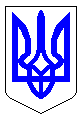 ЧЕРКАСЬКА МІСЬКА РАДАВИКОНАВЧИЙ КОМІТЕТРІШЕННЯВід 21.07.2021 № 713Про проект рішення Черкаської міської ради «Про внесення змін до рішення Черкаської міської ради від 21.03.2019 № 2-4224 «Про затвердження Програми розвитку земельних відносин та використання і охорони земель в м. Черкаси на 2019-2023 роки» 	Відповідно до Земельного кодексу України, статей 33, 52 Закону України «Про місцеве самоврядування в Україні», Закону України «Про внесення змін до деяких законодавчих актів України щодо продажу земельних ділянок та набуття права користування ними через електронні аукціони», з метою приведення Програми у відповідність до норм чинного законодавства, та подальшого розвитку земельних відносин у м. Черкаси, виконавчий комітет Черкаської міської радиВИРІШИВ:Погодити і подати на розгляд та затвердження Черкаської міської ради проект рішення «Про внесення змін до рішення Черкаської міської ради від 21.03.2019 № 2-4224 «Про затвердження Програми розвитку земельних відносин та використання і охорони земель в м. Черкаси на 2019-2023 роки».Контроль за виконанням рішення покласти на директора департаменту архітектури та містобудування Савіна А.О.Міський голова                                                                                 А.В. БондаренкоПояснювальна запискадо проекту рішення виконавчого комітету Черкаської міської ради «Про проект рішення Черкаської міської ради «Про внесення змін до рішення Черкаської міської ради від 21.03.2019 № 2-4224 «Про затвердження Програми розвитку земельних відносин та використання і охорони земель в м. Черкаси на 2019-2023 роки»18.05.2021 року Верховною радою України прийнято Закон України «Про внесення змін до деяких законодавчих актів України щодо продажу земельних ділянок та набуття права користування ними через електронні аукціони», що в свою чергу передбачає покладення всіх функцій та обов’язків виконавця земельних торгів щодо підготовки лотів до аукціону на  організатора – Черкаську міську раду. Всі підготовчі роботи щодо проведення земельних торгів буде покладено на Черкаську міську раду. Фінансування підготовки лотів до проведення земельних торгів забезпечує організатор земельних торгів.У зв’язку з вищезазначеним виникла необхідність внесення змін до Програми  розвитку земельних відносин та використання і охорони земель в м. Черкаси на 2019-2023 роки.Начальник управління земельних ресурсів та землеустрою							    Р.Г. Донецьвик. Слюсар І.М.33-12-37ПОГОДЖЕНО:Айрапетян А.В.Проект рішення№ Проект рішення№ ЧЕРКАСЬКА МІСЬКА РАДАЧЕРКАСЬКА МІСЬКА РАДАЧЕРКАСЬКА МІСЬКА РАДАЧЕРКАСЬКА МІСЬКА РАДАЧЕРКАСЬКА МІСЬКА РАДА<Про внесення змін до рішення Черкаської міської ради від 21.03.2019 № 2-4224 «Про затвердження Програми розвитку земельних відносин та використання і охорони земель в м. Черкаси на 2019-2023 роки»Про внесення змін до рішення Черкаської міської ради від 21.03.2019 № 2-4224 «Про затвердження Програми розвитку земельних відносин та використання і охорони земель в м. Черкаси на 2019-2023 роки»Про внесення змін до рішення Черкаської міської ради від 21.03.2019 № 2-4224 «Про затвердження Програми розвитку земельних відносин та використання і охорони земель в м. Черкаси на 2019-2023 роки»Про внесення змін до рішення Черкаської міської ради від 21.03.2019 № 2-4224 «Про затвердження Програми розвитку земельних відносин та використання і охорони земель в м. Черкаси на 2019-2023 роки»>Відповідно до статті 91 Бюджетного кодексу України, ст. 12 Земельного кодексу України, Закону України «Про внесення змін до деяких законодавчих актів України щодо продажу земельних ділянок та набуття права користування ними через електронні аукціони», з метою приведення Програми у відповідність до норм чинного законодавства, та подальшого розвитку земельних відносин у м. Черкаси, керуючись ст. 26 Закону України «Про місцеве самоврядування в Україні», Черкаська міська рада ВИРІШИЛА:1. Внести зміни до рішення Черкаської міської ради від 21.03.2019 № 2-4224 «Про затвердження Програми розвитку земельних відносин та використання і охорони земель в м. Черкаси на 2019-2023 роки», саме:1.1.  В  розділі 2 Програми розвитку земельних відносин та використання і охорони в м. Черкаси абзац п’ятий викласти в наступній редакції: «Загальний обсяг фінансових ресурсів, необхідних для реалізації Програми (кошти бюджету міста Черкаси):2019 рік – 25,0 тис. грн.2020 рік – 49,0 тис. грн.2021 рік – 4795,00 тис. грн.2022 рік – 1490,00 тис. грн.2023 рік – 1490,00 тис. грн.»1.2. В  розділі 8 Програми розвитку земельних відносин та використання і охорони земель  в м. Черкаси таблицю 5 «Результативні показники (очікувані), що характеризують виконання Програми» доповнити наступними заходами:1.3. В  розділі 8 Програми розвитку земельних відносин та використання і охорони земель  в м. Черкаси в таблиці 5 «Результативні показники (очікувані), що характеризують виконання Програми» пункти 4.1 та 4.2 замінити наступними показниками:2. Контроль за виконанням рішення покласти на департамент архітектури та містобудування та постійну комісію Черкаської міської ради з питань земельних відносин  та архітектури (Агапова О.М.).Відповідно до статті 91 Бюджетного кодексу України, ст. 12 Земельного кодексу України, Закону України «Про внесення змін до деяких законодавчих актів України щодо продажу земельних ділянок та набуття права користування ними через електронні аукціони», з метою приведення Програми у відповідність до норм чинного законодавства, та подальшого розвитку земельних відносин у м. Черкаси, керуючись ст. 26 Закону України «Про місцеве самоврядування в Україні», Черкаська міська рада ВИРІШИЛА:1. Внести зміни до рішення Черкаської міської ради від 21.03.2019 № 2-4224 «Про затвердження Програми розвитку земельних відносин та використання і охорони земель в м. Черкаси на 2019-2023 роки», саме:1.1.  В  розділі 2 Програми розвитку земельних відносин та використання і охорони в м. Черкаси абзац п’ятий викласти в наступній редакції: «Загальний обсяг фінансових ресурсів, необхідних для реалізації Програми (кошти бюджету міста Черкаси):2019 рік – 25,0 тис. грн.2020 рік – 49,0 тис. грн.2021 рік – 4795,00 тис. грн.2022 рік – 1490,00 тис. грн.2023 рік – 1490,00 тис. грн.»1.2. В  розділі 8 Програми розвитку земельних відносин та використання і охорони земель  в м. Черкаси таблицю 5 «Результативні показники (очікувані), що характеризують виконання Програми» доповнити наступними заходами:1.3. В  розділі 8 Програми розвитку земельних відносин та використання і охорони земель  в м. Черкаси в таблиці 5 «Результативні показники (очікувані), що характеризують виконання Програми» пункти 4.1 та 4.2 замінити наступними показниками:2. Контроль за виконанням рішення покласти на департамент архітектури та містобудування та постійну комісію Черкаської міської ради з питань земельних відносин  та архітектури (Агапова О.М.).Відповідно до статті 91 Бюджетного кодексу України, ст. 12 Земельного кодексу України, Закону України «Про внесення змін до деяких законодавчих актів України щодо продажу земельних ділянок та набуття права користування ними через електронні аукціони», з метою приведення Програми у відповідність до норм чинного законодавства, та подальшого розвитку земельних відносин у м. Черкаси, керуючись ст. 26 Закону України «Про місцеве самоврядування в Україні», Черкаська міська рада ВИРІШИЛА:1. Внести зміни до рішення Черкаської міської ради від 21.03.2019 № 2-4224 «Про затвердження Програми розвитку земельних відносин та використання і охорони земель в м. Черкаси на 2019-2023 роки», саме:1.1.  В  розділі 2 Програми розвитку земельних відносин та використання і охорони в м. Черкаси абзац п’ятий викласти в наступній редакції: «Загальний обсяг фінансових ресурсів, необхідних для реалізації Програми (кошти бюджету міста Черкаси):2019 рік – 25,0 тис. грн.2020 рік – 49,0 тис. грн.2021 рік – 4795,00 тис. грн.2022 рік – 1490,00 тис. грн.2023 рік – 1490,00 тис. грн.»1.2. В  розділі 8 Програми розвитку земельних відносин та використання і охорони земель  в м. Черкаси таблицю 5 «Результативні показники (очікувані), що характеризують виконання Програми» доповнити наступними заходами:1.3. В  розділі 8 Програми розвитку земельних відносин та використання і охорони земель  в м. Черкаси в таблиці 5 «Результативні показники (очікувані), що характеризують виконання Програми» пункти 4.1 та 4.2 замінити наступними показниками:2. Контроль за виконанням рішення покласти на департамент архітектури та містобудування та постійну комісію Черкаської міської ради з питань земельних відносин  та архітектури (Агапова О.М.).Відповідно до статті 91 Бюджетного кодексу України, ст. 12 Земельного кодексу України, Закону України «Про внесення змін до деяких законодавчих актів України щодо продажу земельних ділянок та набуття права користування ними через електронні аукціони», з метою приведення Програми у відповідність до норм чинного законодавства, та подальшого розвитку земельних відносин у м. Черкаси, керуючись ст. 26 Закону України «Про місцеве самоврядування в Україні», Черкаська міська рада ВИРІШИЛА:1. Внести зміни до рішення Черкаської міської ради від 21.03.2019 № 2-4224 «Про затвердження Програми розвитку земельних відносин та використання і охорони земель в м. Черкаси на 2019-2023 роки», саме:1.1.  В  розділі 2 Програми розвитку земельних відносин та використання і охорони в м. Черкаси абзац п’ятий викласти в наступній редакції: «Загальний обсяг фінансових ресурсів, необхідних для реалізації Програми (кошти бюджету міста Черкаси):2019 рік – 25,0 тис. грн.2020 рік – 49,0 тис. грн.2021 рік – 4795,00 тис. грн.2022 рік – 1490,00 тис. грн.2023 рік – 1490,00 тис. грн.»1.2. В  розділі 8 Програми розвитку земельних відносин та використання і охорони земель  в м. Черкаси таблицю 5 «Результативні показники (очікувані), що характеризують виконання Програми» доповнити наступними заходами:1.3. В  розділі 8 Програми розвитку земельних відносин та використання і охорони земель  в м. Черкаси в таблиці 5 «Результативні показники (очікувані), що характеризують виконання Програми» пункти 4.1 та 4.2 замінити наступними показниками:2. Контроль за виконанням рішення покласти на департамент архітектури та містобудування та постійну комісію Черкаської міської ради з питань земельних відносин  та архітектури (Агапова О.М.).Відповідно до статті 91 Бюджетного кодексу України, ст. 12 Земельного кодексу України, Закону України «Про внесення змін до деяких законодавчих актів України щодо продажу земельних ділянок та набуття права користування ними через електронні аукціони», з метою приведення Програми у відповідність до норм чинного законодавства, та подальшого розвитку земельних відносин у м. Черкаси, керуючись ст. 26 Закону України «Про місцеве самоврядування в Україні», Черкаська міська рада ВИРІШИЛА:1. Внести зміни до рішення Черкаської міської ради від 21.03.2019 № 2-4224 «Про затвердження Програми розвитку земельних відносин та використання і охорони земель в м. Черкаси на 2019-2023 роки», саме:1.1.  В  розділі 2 Програми розвитку земельних відносин та використання і охорони в м. Черкаси абзац п’ятий викласти в наступній редакції: «Загальний обсяг фінансових ресурсів, необхідних для реалізації Програми (кошти бюджету міста Черкаси):2019 рік – 25,0 тис. грн.2020 рік – 49,0 тис. грн.2021 рік – 4795,00 тис. грн.2022 рік – 1490,00 тис. грн.2023 рік – 1490,00 тис. грн.»1.2. В  розділі 8 Програми розвитку земельних відносин та використання і охорони земель  в м. Черкаси таблицю 5 «Результативні показники (очікувані), що характеризують виконання Програми» доповнити наступними заходами:1.3. В  розділі 8 Програми розвитку земельних відносин та використання і охорони земель  в м. Черкаси в таблиці 5 «Результативні показники (очікувані), що характеризують виконання Програми» пункти 4.1 та 4.2 замінити наступними показниками:2. Контроль за виконанням рішення покласти на департамент архітектури та містобудування та постійну комісію Черкаської міської ради з питань земельних відносин  та архітектури (Агапова О.М.).Відповідно до статті 91 Бюджетного кодексу України, ст. 12 Земельного кодексу України, Закону України «Про внесення змін до деяких законодавчих актів України щодо продажу земельних ділянок та набуття права користування ними через електронні аукціони», з метою приведення Програми у відповідність до норм чинного законодавства, та подальшого розвитку земельних відносин у м. Черкаси, керуючись ст. 26 Закону України «Про місцеве самоврядування в Україні», Черкаська міська рада ВИРІШИЛА:1. Внести зміни до рішення Черкаської міської ради від 21.03.2019 № 2-4224 «Про затвердження Програми розвитку земельних відносин та використання і охорони земель в м. Черкаси на 2019-2023 роки», саме:1.1.  В  розділі 2 Програми розвитку земельних відносин та використання і охорони в м. Черкаси абзац п’ятий викласти в наступній редакції: «Загальний обсяг фінансових ресурсів, необхідних для реалізації Програми (кошти бюджету міста Черкаси):2019 рік – 25,0 тис. грн.2020 рік – 49,0 тис. грн.2021 рік – 4795,00 тис. грн.2022 рік – 1490,00 тис. грн.2023 рік – 1490,00 тис. грн.»1.2. В  розділі 8 Програми розвитку земельних відносин та використання і охорони земель  в м. Черкаси таблицю 5 «Результативні показники (очікувані), що характеризують виконання Програми» доповнити наступними заходами:1.3. В  розділі 8 Програми розвитку земельних відносин та використання і охорони земель  в м. Черкаси в таблиці 5 «Результативні показники (очікувані), що характеризують виконання Програми» пункти 4.1 та 4.2 замінити наступними показниками:2. Контроль за виконанням рішення покласти на департамент архітектури та містобудування та постійну комісію Черкаської міської ради з питань земельних відносин  та архітектури (Агапова О.М.).Відповідно до статті 91 Бюджетного кодексу України, ст. 12 Земельного кодексу України, Закону України «Про внесення змін до деяких законодавчих актів України щодо продажу земельних ділянок та набуття права користування ними через електронні аукціони», з метою приведення Програми у відповідність до норм чинного законодавства, та подальшого розвитку земельних відносин у м. Черкаси, керуючись ст. 26 Закону України «Про місцеве самоврядування в Україні», Черкаська міська рада ВИРІШИЛА:1. Внести зміни до рішення Черкаської міської ради від 21.03.2019 № 2-4224 «Про затвердження Програми розвитку земельних відносин та використання і охорони земель в м. Черкаси на 2019-2023 роки», саме:1.1.  В  розділі 2 Програми розвитку земельних відносин та використання і охорони в м. Черкаси абзац п’ятий викласти в наступній редакції: «Загальний обсяг фінансових ресурсів, необхідних для реалізації Програми (кошти бюджету міста Черкаси):2019 рік – 25,0 тис. грн.2020 рік – 49,0 тис. грн.2021 рік – 4795,00 тис. грн.2022 рік – 1490,00 тис. грн.2023 рік – 1490,00 тис. грн.»1.2. В  розділі 8 Програми розвитку земельних відносин та використання і охорони земель  в м. Черкаси таблицю 5 «Результативні показники (очікувані), що характеризують виконання Програми» доповнити наступними заходами:1.3. В  розділі 8 Програми розвитку земельних відносин та використання і охорони земель  в м. Черкаси в таблиці 5 «Результативні показники (очікувані), що характеризують виконання Програми» пункти 4.1 та 4.2 замінити наступними показниками:2. Контроль за виконанням рішення покласти на департамент архітектури та містобудування та постійну комісію Черкаської міської ради з питань земельних відносин  та архітектури (Агапова О.М.).Відповідно до статті 91 Бюджетного кодексу України, ст. 12 Земельного кодексу України, Закону України «Про внесення змін до деяких законодавчих актів України щодо продажу земельних ділянок та набуття права користування ними через електронні аукціони», з метою приведення Програми у відповідність до норм чинного законодавства, та подальшого розвитку земельних відносин у м. Черкаси, керуючись ст. 26 Закону України «Про місцеве самоврядування в Україні», Черкаська міська рада ВИРІШИЛА:1. Внести зміни до рішення Черкаської міської ради від 21.03.2019 № 2-4224 «Про затвердження Програми розвитку земельних відносин та використання і охорони земель в м. Черкаси на 2019-2023 роки», саме:1.1.  В  розділі 2 Програми розвитку земельних відносин та використання і охорони в м. Черкаси абзац п’ятий викласти в наступній редакції: «Загальний обсяг фінансових ресурсів, необхідних для реалізації Програми (кошти бюджету міста Черкаси):2019 рік – 25,0 тис. грн.2020 рік – 49,0 тис. грн.2021 рік – 4795,00 тис. грн.2022 рік – 1490,00 тис. грн.2023 рік – 1490,00 тис. грн.»1.2. В  розділі 8 Програми розвитку земельних відносин та використання і охорони земель  в м. Черкаси таблицю 5 «Результативні показники (очікувані), що характеризують виконання Програми» доповнити наступними заходами:1.3. В  розділі 8 Програми розвитку земельних відносин та використання і охорони земель  в м. Черкаси в таблиці 5 «Результативні показники (очікувані), що характеризують виконання Програми» пункти 4.1 та 4.2 замінити наступними показниками:2. Контроль за виконанням рішення покласти на департамент архітектури та містобудування та постійну комісію Черкаської міської ради з питань земельних відносин  та архітектури (Агапова О.М.).Відповідно до статті 91 Бюджетного кодексу України, ст. 12 Земельного кодексу України, Закону України «Про внесення змін до деяких законодавчих актів України щодо продажу земельних ділянок та набуття права користування ними через електронні аукціони», з метою приведення Програми у відповідність до норм чинного законодавства, та подальшого розвитку земельних відносин у м. Черкаси, керуючись ст. 26 Закону України «Про місцеве самоврядування в Україні», Черкаська міська рада ВИРІШИЛА:1. Внести зміни до рішення Черкаської міської ради від 21.03.2019 № 2-4224 «Про затвердження Програми розвитку земельних відносин та використання і охорони земель в м. Черкаси на 2019-2023 роки», саме:1.1.  В  розділі 2 Програми розвитку земельних відносин та використання і охорони в м. Черкаси абзац п’ятий викласти в наступній редакції: «Загальний обсяг фінансових ресурсів, необхідних для реалізації Програми (кошти бюджету міста Черкаси):2019 рік – 25,0 тис. грн.2020 рік – 49,0 тис. грн.2021 рік – 4795,00 тис. грн.2022 рік – 1490,00 тис. грн.2023 рік – 1490,00 тис. грн.»1.2. В  розділі 8 Програми розвитку земельних відносин та використання і охорони земель  в м. Черкаси таблицю 5 «Результативні показники (очікувані), що характеризують виконання Програми» доповнити наступними заходами:1.3. В  розділі 8 Програми розвитку земельних відносин та використання і охорони земель  в м. Черкаси в таблиці 5 «Результативні показники (очікувані), що характеризують виконання Програми» пункти 4.1 та 4.2 замінити наступними показниками:2. Контроль за виконанням рішення покласти на департамент архітектури та містобудування та постійну комісію Черкаської міської ради з питань земельних відносин  та архітектури (Агапова О.М.).